Datum zadání:		Ročník:						třída:		Vyučující:			Mgr. Lucie Šaradín HrbkováPředmět:   			ČJ – M – VL – ČJPříprava číslo:			Termín odevzdání:   	Poznámka vyučujícího:	Na e-mailovou adresu lucie.hrbkova@zsuj.cz pošlete vyfocené úkoly:ČJ učebnice s. 130/cv. 1 + úkoly na s. 131 	povinné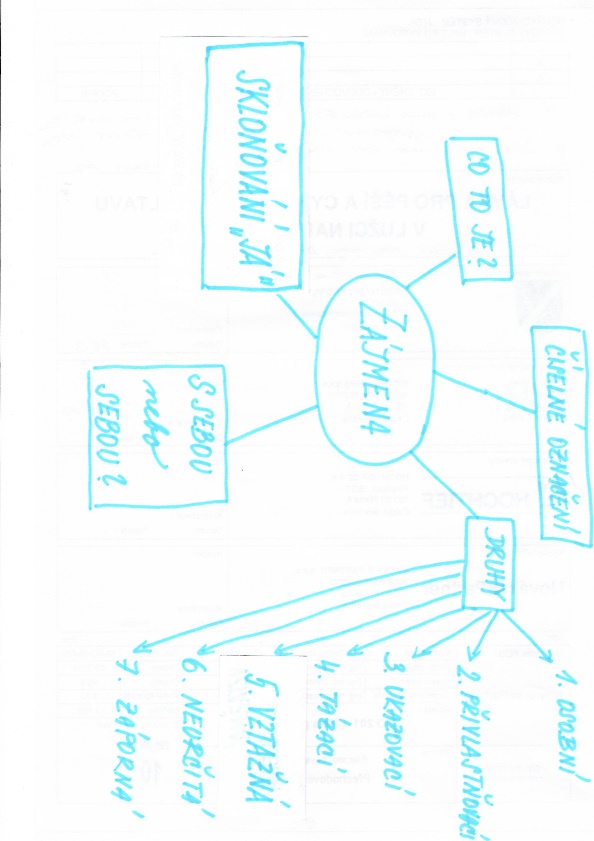 M 3. díl učebnice s. 21/cv. 1 – povinnéostatní práce k dobrovolnému odeslánímyšlenková mapaMoje myšlenková mapa k zájmenům vypadá takto:Pokud Vaše myšlenková mapa neobsahuje některé okénko, doplňte si chybějící pojem. Máte-li něco navíc a souvisí-li to se zájmeny, v myšlenkové mapě toto ponechejte. ŘEŠENÍ ZE 14. 4.ČJ s. 131/cv. 3Ryba sebou mrskla a unikla rybáři z podběráku. Co všechno si vezmeš s sebou na tábor? Brácho, prosím, vezmi mě s sebou! Něco zlého se mu asi zdálo, házel sebou ze strany na stranu. S sebou bohužel žádné peníze nemám. Kufr s sebou nepovezu, vezmu si raději batoh. Trhl sebou, jak jsem se ho nenadále dotkla. Na výlet nesl s sebou i dalekohled. M 3. díl učebnice s. 19/cv. 72 340360403 6001 0304501063048 000s. 20/cv. 14015054012 000s. 20/cv. 2	V roce 2013 připravila cestovní kancelář 336 zájezdů.s. 16/cv. 5	Šestiúhelník má 6 os souměrnosti (prochází protějšími vrcholy, nebo protějšími středy stran) a všechny osy souměrnosti se protínají v bodě S. český jazykopakování – druhy přídavných jmenhttps://www.umimecesky.cz/rozrazovacka-pridavne-jmena-druhy-2-uroven/1363souhrnné cvičeníučebnice s. 130/cv. 1 + úkoly na s. 131 vypracovat do ŠS ČJ, vyfotit a poslat na e-mailMáš-li možnost, cvičení okopíruj a vlep do sešitu. Jinou možností je doplnění y/i na fólii a vyfocení práce. Nebo můžeš do sešitu vypsat pouze slova, do kterých bylo y/i doplněno. NEMÁ SMYSL CVIČENÍ CELÉ OPISOVAT.Zájmena vypiš do přehledné tabulky.Nemusíš hledat všechna podstatná jména. Do přehledné tabulky zapiš ke každému vzoru alespoň jedno podstatné jméno (je-li v textu přítomno).Najdi v textu pět přídavných jmen tvrdých a pět přídavných jmen měkkých.Objevuje se v textu citoslovce?Vysvětli význam slova.matematikaopakování – nerovnost3. díl učebnice s. 20/cv. 9slovní úlohy na porovnávání zlomků3. díl učebnice s. 21/cv. 2 + 3sčítání a odčítání zlomků3. díl učebnice s. 21/cv. 1 – celé cvičení napsat do ŠS M, vyfotit a poslat na e-mailvlastivědahádankaVe středu 1. dubna jsem Vám posílala text Provolání Národního výboru. Prvním podepsaným politikem byl muž, který je spojen s naším regionem. Najděte jeho jméno a vyhledejte na internetu, kde se tento významný prvorepublikový politik narodil.Mnichovská dohodaPracujte s učebnicí na s. 69 – přečtěte si text a najděte v učebnici jednu chybu.zápisna vynechaná místa doplň vhodné pojmy:Beneš, krize, nebyli, Mnichově, Německa, Francie, Velké Británie, Itálie, Hitler, německá, SudetMNICHOVSKÁ DOHODAVe 30. letech se hospodářství dostalo do _______________. Bída nejvíce zasáhla Německo, kde se moci ujal Adolf _______________. V Československu bylo nejvíce zasažené pohraničí, kde žila velká ________________ menšina. Němci požadovali odtržení pohraničního území a připojení _____________ k Německé říši. Novým prezidentem Československa se stal Eduard _____________. V září 1938 se zástupci čtyř evropských mocností (_____________, ___________, __________, _________)sešli v ________________, kde podepsali dokument, kterým Československo muselo darovat své pohraničí Německu. Zástupci Československa _____________ na jednání přítomni ani se nevyžadoval jejich souhlas s dohodou. video pro zájemce: Mnichovská dohodahttps://www.youtube.com/watch?v=wj7lXMDDCtwhttps://www.slavne-dny.cz/episode/759915/den-kdy-byla-podepsana-mnichovska-dohoda-30-zari